Health-Ready Components & Systems™ (HRCS™)A Program of SAE ITC ®OPERATING RULESHEALTH-READY COMPONENTS AND SYSEMS™ (HRCS™)Operating RulesPurpose of this Document This document describes the operating rules of the Program, including membership levels, benefits, engagement expectations and roles, funding, management, administration, and work activities of the Program.OverviewHealth-Ready Components and Systems™ (hereinafter referred to as “HRCS”) is established as a Program under SAE Industry Technologies Consortia® (“SAE ITC”) to enable rapid industry engagement, deployment, and beneficial impact by leveraging SAE ITC’s legal framework, policies, and procedures. Such an approach enables HRCS to establish direction and priority, leveraging proven policies and procedures for the development of systems and tools under an appropriate anti-trust umbrella and ensure input and support of regulatory agencies and the industry at large as outlined in the HRCS Charter Agreement.SAE ITC is a 501(c)(6) not-for-profit trade association that enables new or existing consortia Programs to successfully impact their industry through widespread adoption of industry practices or procedures.  By providing a governance framework along with a full suite of strategic and operational services, SAE ITC enables public and private organizations to collaborate in a neutral forum to drive innovative solutions to key industry challenges.HRCS is made up of Member organizations which are engaged in the Health-Ready Components and Systems and Integrated Vehicle Health Management (IVHM) ecosystem. To achieve its objectives, the Program has different levels of membership providing different levels of engagement and benefits.  HRCS offers memberships to both public and private, large and small organizations. The rationale behind this is to build a community of experts which can provide their knowledge and to build a community of corporations that can bring in both human and financial resources. The Executive Committee is the decision-making body responsible for the leadership, management and financial obligations of HRCS, initially comprised of the first organizations which have signed the HRCS Charter and Membership Agreement.Administration and operation of HRCS shall be in accordance with established SAE ITC policies and procedures, subject to review and input from the Executive Committee. On behalf of and to support HRCS, SAE ITC will enter into agreements, receive revenues, maintain financial data, and provide periodic reports to membership on HRCS activities. Daily operations are managed by SAE ITC staff, appointed by SAE ITC with input from the Executive Committee. The support for the HRCS will be performed by SAE ITC or by 3rd party subcontractors retained by SAE ITC. At its discretion, SAE ITC may enter into agreements, licenses or other arrangements with third- party entities in support of the Program.DefinitionsFees means the incremental monetary funding for supporting initiatives and/or projects of the Program. It includes the annual membership required to belong to the Program. Some projects, including database registration, may require monetary funding in addition to membership fees in order to accomplish work of the Program.Member means an organization belonging to the Program by executing the Membership Agreement and its requirements.Output means the deliverables resulting from the completion of tasks, initiatives, and projects. Primary Member Contact means the person designated by the Member to represent the Member in matters of the Program: the person who has the voting rights and who identifies where all Program notices, invoices and other information are to be delivered.Subject Matter Expert (SME) means a person who has special skills or knowledge on a particular topic or subject. A Member may have multiple SMEs involved in the work of the Program.Charter Members are those HRCS Members that have signed the founding HRCS Charter Agreement.Strategic Partners are Members or prospective Member entities who have been invited by the Executive Committee to become a Strategic Partner.Membership and ParticipationMembership EligibilityTo quickly accomplish the mission and goals of the Program, only those organizations which are engaged in health-ready components or vehicle health management, or have the technical capabilities, resources and interest to contribute to the work of the Program are eligible for membership. An entity must be invited to apply for membership and satisfy the requirements of the membership level.Each Member will designate one individual as the “Primary Member Contact.” Program Membership levels and roles are approved by the Executive Committee. The Executive Committee will conduct a review of the membership levels six (6) months from the initial publication of the Operating Rules, with subsequent reviews on a regular basis to ensure operational stability of the Program and sufficient expertise to support initiatives and projects. To control the quality and limit the number of voting Members on the Executive Committee, any Executive Committee Member must be invited and meet the following requirements:One of the initial Charter Members or Gold member which is a member in good standing An invited Strategic Partner which is a member in good standing.An invited Silver level member in good standing.Membership LevelsThere are four membership levels: Bronze, Silver, Gold, and Strategic Partner. The membership levels determine initial and annual membership fees, membership service eligibility and roles the Member is allowed in the governance structure.Member BenefitsAll Members shall receive the following benefits:Eligible to participate in working groups;Ability to participate in development of Program projects;Early access to Program project results and output;Access to program published project results and output;Ability to provide input to the Executive Committee regarding the work of the Program;Attend Program events.Membership Level based benefits are as described in the table below:Membership Vetting and ApprovalThe Executive Committee will determine the organizations to invite to apply for Membership and validate the applicant’s eligibility through appropriate sources.  If the Executive Committee approves an organization for Membership, the applicant must submit a signed Membership Agreement and appropriate dues and fees to SAE ITC staff to become a Member in good standing.Eligibility RevocationThe Program reserves the right to revoke Membership in the Program at any time, with or without cause, if the Member:no longer is in good standing;no longer satisfies all criteria for membership;fails to abide by the Membership Agreement;fails to abide by the Operating Rules;fails to pay any outstanding account receivable to the Program;fails to comply with the antitrust and intellectual property policies of SAE ITC.Functional RolesProgram LeadershipAn Executive Committee, initially comprised of the Charter Members and invited Strategic Partners, shall provide strategic direction and decision-making authority for the Program on matters including but not limited to:Development of roadmap and identification of Program work tasks;Prioritization of initial roadmap task items;Determination of tasks, projects and prioritization of tasks/projects;Oversight authorization of the tasks and projects;Determination of which Members are eligible to work on specific projects;Determination of completed work by the Program;Determination of information to share with Members;Determination of information to share with external stakeholders;Policies and procedures and other documents of the Program (not inconsistent with SAE ITC policies);Creation and dissolution of bodies within the Program such as other committees and workgroups.The Executive Committee may request advice and/or expert opinion from other Members to assist in determining the strategic direction for work to be complete by the Program.The Program Manager of the HRCS shall propose categories and levels of membership subject to review and input from the HRCS voting membership.  Meeting guests shall be by invitation only through the HRCS Secretary.  MembersMembers are the functional core of the Program. Based on the nature of the project and capabilities of Members, all Member levels are expected to provide SME to develop and execute tasks and projects.  Appropriate committees will determine which Members are eligible to work on specific projects.  Project support from Members may be provided in hours, dollars, services or other means as appropriate.Member support levels shall be assessed at the end of Q1 and Q3 of each calendar year.  A reconciliation of support shall be presented to the membership within 30 days of the end of the quarter.   Members not current in their financial or operational support of the Program shall be required to resolve the issue within 30 days of written notification or lose their right to vote and/or participate in matters of the Program.OperationsGeneral OperationsOperations will be governed by these Operating Rules and any addendums, amendments and supporting documents.The Program business calendar is January to December.SAE ITC will provide the legal protections and policies to operate the Program. The support for the Program be performed by the SAE ITC, but SAE ITC in its discretion can subcontract such support services to third parties.SAE ITC will appoint an SAE ITC staff person to support the daily operations of the Program with input from the Executive Committee. The SAE ITC staff person administratively reports to the SAE ITC Chief Operating Officer. SAE ITC staff have no voting rights. The Program SAE ITC staff is responsible for ongoing operational, technical and administration to support the Program, which includes (but is not limited to) the following: Serving as the single Point of Contact (“POC”) for the Program to ensure a direct line of communication with Members;Acting as the POC and Spokesperson for communications with external organizations, such as media, press, government, prospective Members, and other organizations, etc.;Acting as the POC with SAE International;Evaluating, recommending and authorizing deployment and implementation of initiatives and work outputs/results of the program;Establishing Memorandum of Understandings (“MOU”), partnering agreements, contracts, etc.;Managing the Program’s operational budget;Managing daily operations of the Program, e.g. marketing, branding, promotion, outreach/public relations, website, etc.;Hiring staff and consultants to support Member approved tasks;Providing administrative support, to include, but are not limited to accounting, procurement of rental space, utilities, IT services, marketing, and communications, These may be contracted from SAE International, Thorn Hill LLC (an affiliate of SAE International) or other organizations at the discretion of SAE ITC staff.5.1.1 HRCS LeadershipThe Chairman, Vice Chairman and Secretary of the HRCS shall be elected by the voting members. SAE ITC shall appoint an individual to act as Treasurer, Program Manager, and IT Liaison.  This group shall comprise the Executive Committee.  Applicable standard committee liaisons (e.g., HM-1, OBD-II, E-32, and ARINC Industry Activities) shall be appointed from the HRCS general membership by the Executive Committee. HRCS voting membership shall oversee activities of the Program. The voting membership formulates and implements policies and procedures, develops documented procedures for membership and elections; oversees authorization of the technical work Program; and rules on the adoption of proposed Program documents.The SAE ITC Program Manager shall be responsible for the ongoing operational, technical, and administrative services that support HRCS; will keep the Chairman and Vice Chairman advised of all matters requiring attention; will maintain technical liaison with other organizations; and may perform other duties requested by the Chairman. SAE ITC will provide additional staff support to the HRCS as budgeted.VotingVoting will determine all major decisions by the Program, including the adoption of any amendments.  The Executive Committee is responsible for determining and codifying voting rules for itself, other committees, and general Membership. All voting rules and processes shall be made in accordance with the rules and guidelines of SAE ITC.5.2.1 Voting RulesThe participation of one-half (50%) of the HRCS members shall constitute a quorum for the transaction of business at any Meeting of the HRCS.  The act of a simple majority (51%) of the Members participating in a meeting at which there is a quorum shall be the act of the HRCS.Members unable to attend in person have the option of sending an appointed delegate. A strict one organization member – one vote policy shall be followed.5.3 MeetingsMeetings of the HRCS shall be convened at least once per calendar year. Written notice, including time and place, and agenda of all special and regular meetings, shall be posted in advance of the meeting.  Fees HRCS Membership Fees are based on the Membership Level. The date on which the Program receives payment from the Member is the effective date of the Membership Agreement. The Membership anniversary date is the 1st of the month following the effective date of the Agreement.  HRCS Membership Fees are determined by the SAE ITC with input from the Executive Committee. The SAE ITC with input from the Executive Committee will conduct a review of the fees six (6) months from the initial publication of the Operating Rules, with subsequent reviews on a regular basis to ensure operational stability of the Program and adequate margin for reinvestment and growth to support initiatives and projects. Any changes only apply to the next and future invoice periods. The HRCS Fee Schedule can be found in Membership Agreement.In additional to annual HRCS Membership Fees, funding may be requested on a voluntary basis from Members to support initiatives and projects of the Program. Not all projects will require additional monetary funding.The SAE ITC Program Manager will act as Treasurer and shall propose the amount of the financial contribution for each Member company subject to review and input from the HRCS voting membership. Funding invoices will be issued to Member companies in September of each year.The Treasurer shall propose the amount for component registration fees subject to review and input from the HRCS voting membership. Provisions for payment at point of service or invoice with 60-day payment terms will be issued in accordance with procedures developed by SAE ITC subject to review and input from the HRCS voting membership.Initiatives/Projects and OutputsDetermination of Initiatives/ProjectsAll Members are encouraged to suggest initiatives and projects for consideration by the Program at any time. Suggestions shall be submitted to the SAE ITC staff. Prioritization and determination of initiatives and projects to undertake will be agreed upon by the Executive Committee in a manner determined by that committee OutputsCompletion of Program initiatives and projects will be determined by Program committees. Those initiatives and projects deemed to be complete are then deployed / released by the SAE ITC staff.The SAE ITC staff will evaluate and determine the deployment / release strategy of outputs. In most cases, the Program’s need for standards is intended to be directed to SAE International, but may also include other government agencies, associations, or other organizations for further development, study or publication, distribution, dissemination and communication. Since the Intellectual Property (IP) of the Program is owned by SAE ITC, organizations other than SAE International or other SAE Group affiliates will be required to enter into an agreement with SAE ITC for use of Program output/results.  The SAE ITC staff is responsible to coordinate the deployment, implementation and establishment of agreements, as necessary, with SAE International, Thorn Hill LLC or other organizations.7.3 HRCS Activities and Objectives RoadmapStrategy (Communications, Prioritization, Deployment, Standards, Trial Use Pilot Projects, etc.) Communication, branding, and marketing actions (e.g., websites, press releases, social media, etc.)Development of an HRCS registry database.  The database will list components, their capabilities, and registration stage Establishing a voting and membership policy, meeting cadence, and rules;Liaison with SAE ITC committees (e.g., SAE HM-1, OBD-II, E-32, and ARINC Industry Activities, etc.) and other standards organizations; Liaison with government organizations and regulatory bodies to review requirements relating to the flow down of Health-Ready Component requirements to the supply chain;Development and coordination of HRCS characterization training, liaison/endorsement of providers;Guidance for applicable tool development to support implementation (e.g., registries, databases, data exchange tools, training, etc.);Deployment actions (timing, execution);Management of third-party service providers; SpokespersonThe SAE ITC staff will act as the Point of Contact (POC) and spokesperson for the Program with external entities.  Additional spokespersons may be appointed by the Executive Committee. Other parties or staff may not speak on behalf of the Program without prior written authorization.External EngagementThe Program will consider several engagement methods. Depending on the desired outcome several methods may be employed, such as:Share intentions, progress, research/insights and outputs/results with stakeholders;Convene experts and/or diverse groups to inform the Program’s work;Disseminate the Program’s work/output to external entities via various communication channels (e.g. post to website, email, letter, etc.);Brand awareness building through media/press interaction (interviews, press releases), public appearances at appropriate conference, events, etc. HRCS Membership AgreementEach Member is required to sign the HRCS Member Agreement prior to joining the Program, which includes important provisions regarding fees, confidentiality and intellectual property rights. Marketing and Use of Names/Logos/BadgesMembers may send the official Member’s name and company logo to the Program contact listed below. If a Member does not have a logo or elects to not provide a logo, only the name of the Member company in plain text will be included on Program press releases, advertising, promotional, and sales literature and the website. The SAE ITC staff will provide Members the approved Program mark and/or name upon request if Members would like to use the Program mark/name to promote their participation.Rules ModificationsThese HRCS Operating Rules may be modified by approval of the Executive Committee in accordance with its voting rules.The Program will provide written or electronic notice of any changes to the HRCS Operating Rules. All changes will be conspicuously highlighted and/or annotated for applicability. Program ContactsMr. Peter H. Grau HRCS Program Manager400 Commonwealth DriveWarrendale, PA USA 15096Phone: 240-334-2580Email: peter.grau@sae-itc.org Exhibit AMembership Privileges and BenefitsRevision HistoryThe HRCS Operating Rules is considered a “living document” supporting the work of the Program, and as such may be amended from time to time with approval of the HRCS Executive Committee. In the event of a conflict between the Operating Rules and the Membership Agreement, the terms of the Membership Agreement will take precedence.Revision HistoryThe HRCS Operating Rules is considered a “living document” supporting the work of the Program, and as such may be amended from time to time with approval of the HRCS Executive Committee. In the event of a conflict between the Operating Rules and the Membership Agreement, the terms of the Membership Agreement will take precedence.Approved DateDescriptionDateOriginal VersionMembership LevelConstraints & OpportunitiesBronzeEligible for Technical Leadership Committee and General Membership voting. SilverEligible for Technical Leadership Committee and General Membership voting. Eligible for invitation to Executive Committee.GoldEligible for Technical Leadership Committee, General and Leadership voting. Member of the Executive Committee, including the right to be voted as chair.Strategic PartnerCan be an official service provider after registration and Committee approval. Eligible for Technical Leadership Committee, and upon invitation, to the Executive Committee.Overview of HRCS Governance StructureOverview of HRCS Governance StructureGoverning BodyPurpose and OverviewSAE ITC Board of DirectorsManages the business and affairs, and actively promotes the purposes, of ITC. Provides the legal framework, antitrust and intellectual property policies and insurance Program.Executive CommitteeDecision-making body responsible for the leadership, management and financial obligations of the HRCS, initially comprised of Charter Members and invited Strategic Partners. Develops, updates and approves the HRCS Charter; defines process for membership service providers; provides input to budget and contractors; approves appointments to Technical Leadership Committee; develops and approves strategic and operational goals; reviews revenue and budget development periodically; reviews operational performance of staff/contractors/service providers periodically.Membership CategoryLeadership VotingGeneral Membership VotingWebpage/ PromotionComplimentary Parts ListingProgram   DocumentsOn-line/ WebEx TrainingEvent   Promotion/ RecognitionRegistry Electronic    AccessHRCS EventsSponsorship    ratesAnnual FeeBronzeNoYesListing310% discount10% discountYes10% discount10% discount10% discount$3KSilverIf InvitedYesListing+Link 625% discount25% discountYes25% discount25% discount25% discount$6KGoldYesYesLogo + Listing         +2 links950% discount50% discountYes50% discount50% discount50% discount$9K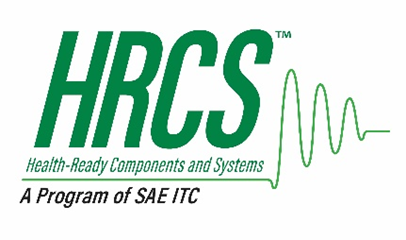 